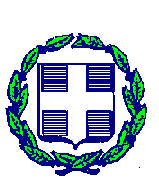   Αριθ. Απόφ.:217/2019                                                       ΑΠΟΣΠΑΣΜΑ       Από το 13o /2019 πρακτικό της ειδικής συνεδρίασης του Δημοτικού ΣυμβουλίουΘΕΜΑ: Λήψη απόφασης περί υπογραφής ή μη  ψηφίσματος διαμαρτυρίας για πειθαρχική δίωξη σε βάρος αιρετού εκπροσώπου των πυροσβεστών μέλος του Δ.Σ. της Ε.Υ.Π.Σ. Περ/ρειας Στερεάς Ελλάδας Αρχιπυροσβέστη Κέκη Κων/νου.   Σήμερα την 16 Οκτωβρίου 2019 ημέρα Τετάρτη  και ώρα 19:00 μ.μ. το Δημοτικό Συμβούλιο του Δήμου Κύμης–Αλιβερίου, συνήλθε σε τακτική συνεδρίαση στο Δημοτικό Κατάστημα Κριεζών (αριθ.αποφ.210/14) ύστερα από την με αριθ. πρωτ. 16680/11-10-2019 έγγραφη πρόσκληση του Προέδρου κ. Ζέρβα Γεωργίου, που δημοσιεύθηκε και επιδόθηκε με αποδεικτικό νόμιμα, σύμφωνα με τις διατάξεις του σχετικού άρθρου. Πριν την έναρξη της συνεδρίασης ο Πρόεδρος διαπίστωσε ότι από τα μέλη του  Δημοτικού Συμβουλίου ήταν:             ΠΑΡΟΝΤΕΣ                                                                           ΑΠΟΝΤΕΣ                                                                                                                      ( Ο κ. Ντόβολης Ευάγγελος προσέρχεται κατά την συζήτηση του Δεύτερου προ ημερησίας διάταξης  θέματος.) Στη συνεδρίαση προσκλήθηκαν  οι Πρόεδροι των  Τοπικών Κοινοτήτων  και οι Εκπρόσωποι αυτών και παρευρέθησαν:Παπαδιόχος Γεώργιος ( Αλιβερίου),  Γραβαρίτης Λάμπρος (Καλεντζίου),  Μούντριχας Βασίλειος ( Αγ. Γεωργίου ),Κόλλιας Κωνσταντίνος ( Κάτω Κουρούνι),Κουτούλας Δημήτριος( Θαρρουνίων),Καρτελιάς Δημήτριος ( Ωρολογίου),Λεμπέση Αθηνά ( Κρεμαστού),Μοιρώτσος Ιωάννης ( Δυστίων) ,Ράνιος Ιωάννης ( Βρύσης),Βογιατζής Φίλλιπος ( Καλημεριάνων), Κατσάρη Κλειώ( Οξυλίθου), Ζωντός Δημήτριος ( Γαβαλά),Κατσινής Σταύρος ( Νεοχωρίου),Γιαννακός Δημήτριος ( Πυργίου), Τσακού-Μαρίνου Μαρία ( Πετριών), Ξύγκης Ιωάννης ( Αγ.Λουκά),Σεφερλής Κωνσταντίνος ( Μανικίων), Αποστόλου Κωνσταντίνος (Αργυρού), Μπάνος Νικόλαος ( Κριεζών), Μπουραντάς Σταμάτιος ( Κοσκίνων).Ο Δήμαρχος, κ. Μπουραντάς  Αθανάσιος, προσκλήθηκε και παρίσταται στη συνεδρίαση.Στη συνεδρίαση παραβρέθηκε και ο Παππάς Σπύρος, υπάλληλος του Δήμου, για την τήρηση των   πρακτικών.   Μετά τη διαπίστωση της απαρτίας, ο Πρόεδρος κήρυξε την έναρξη της  συνεδρίασης και στη συνέχεια  ενημερώνει το σώμα ότι υπάρχει το παρακάτω θέμα εκτός ημερήσιας διάταξης «Λήψη απόφασης περί υπογραφής ψηφίσματος διαμαρτυρίας για πειθαρχική δίωξη σε βάρος αιρετού εκπροσώπου των πυροσβεστών μέλος του Δ.Σ. της Ε.Υ.Π.Σ. Περ/ρειας Στερεάς Ελλάδας Αρχιπυροσβέστη Κέκη Κων/νου», το οποίο τίθεται σε ψηφοφορία . Το Δημοτικό Συμβούλιο  αποφάσισε ομόφωνα την συζήτηση του. Στην συνέχεια ο Πρόεδρος  ενημερώνει το σώμα για το ψήφισμα που έχει δοθεί στα μέλη του Δ.Σ. και το οποίο αναφέρει:Ψ Η Φ Ι Σ Μ ΑΔιαμαρτυρίας για την άδικη και καταχρηστική πειθαρχική δίωξη σε βάρος αιρετού εκπροσώπου των πυροσβεστών μέλος του Δ.Σ. της Ε.Υ.Π.Σ. Περ/ρειας Στερεάς Ελλάδας Αρχιπυροσβέστη Κέκη Κων/νουΕμείς που υπογράφουμε το κείμενο αυτό, εν ενεργεία και εν αποστρατεία υπάλληλοι του πυροσβεστικού σώματος, εποχικοί, πενταετείς, μόνιμοι, αξιωματικοί και χαμηλόβαθμοι, εκπρόσωποι συνδικαλιστικών φορέων, γενικότερα άνθρωποι και φορείς με αυξημένες ευαισθησίες για τα δημοκρατικά δικαιώματα, εκφράζουμε την ανησυχία και την καταδίκη μας για την προσπάθεια που γίνεται να διωχθεί πειθαρχικά ο συνάδελφος και αιρετός εκπρόσωπός Αρχιπυροσβέστης Κέκης Κωνσταντίνος. Δηλώνουμε την εκτίμηση και την συμπαράσταση μας στην αγωνιστική του στάση, γιατί ο συνάδελφός μας αφουγκράστηκε και ως όφειλε, ανέδειξε τα προβλήματα που αντιμετώπισε μεγάλος αριθμός πυροσβεστών κατά τη διάρκεια της μεγάλης δασικής πυρκαγιάς στο Κοντοδεσπότι Ευβοίας τον Αύγουστο του 2018. Πρόκειται για προβλήματα κυρίως στην διοικητική μέριμνα τα οποία δεν ήτανε μεμονωμένο περιστατικό αφού τα αντιμετωπίζουμε κάθε χρόνο σε αρκετές πυρκαγιές ανά την ελληνική επικράτεια, άλλοτε σε μεγαλύτερο και άλλοτε σε μικρότερο βαθμό. Επιβεβαιώνουμε την ύπαρξη των χρόνιων προβλημάτων που ανέδειξε ο αιρετός εκπρόσωπος, που υπάρχουν στην οργάνωση της πυροπροστασίας της χώρας και το εργασιακό μας περιβάλλον. Τα προβλήματα αυτά είναι διαχρονικά αναγνωρισμένα τόσο από την ελληνική κοινωνία όσο και από την ελληνική πολιτεία. Μάλιστα τα προβλήματα αυτά αναγνώρισε επίσημα ο πρωθυπουργός της Ελλάδας Κυριάκος Μητσοτάκης στις δηλώσεις που έκανε φέτος το 2019 κατά την κατάσβεση της πυρκαγιάς στο ίδιο σημείο, πλησίον του χωριού Κοντοδεσπότι στην Εύβοια. Ωστόσο εδώ και πάνω από ένα έτος βρίσκεται σε εξέλιξη Ε.Δ.Ε. σε βάρος του συνδικαλιστή, με τις κατηγορίες ότι ασκεί αβάσιμη κριτική με ψευδείς εκφράσεις από κακή βούληση. Αυτά τα προβλήματα λοιπόν που αναγνωρίζουν υπηρεσιακοί παράγοντες, πολιτικοί εκπρόσωποι, μέλη της παρούσας κυβέρνησης και εκατομμύρια Ελλήνων πολιτών, τιμωρούνται ως πειθαρχικό παράπτωμα επειδή εκφράστηκαν επίσημα από τον αιρετό εκπρόσωπο της Ενωτικής Αγωνιστικής Κίνησης Πυροσβεστών στη Στερεά Ελλάδα. Αντιλαμβανόμαστε ότι στο πρόσωπο του γενικότερα, αμφισβητείτε το δικαίωμα των εργαζομένων του πυροσβεστικού σώματος και όχι μόνο στον συνδικαλισμό. ΑΠΑΙΤΟΥΜΕΝα παύσει οριστικά η συγκεκριμένη Ε.Δ.Ε. και η άδικη και καταχρηστική δίωξη του εκλεγμένου εκπροσώπου των εργαζόμενων στο Π.Σ. Αρχ/στη Κέκη Κωνσταντίνου.Να πάψει η καταπάτηση των δημοκρατικά και συνταγματικά κατοχυρωμένων δικαιωμάτων των εργαζομένων στο Π.Σ. με μεθοδευμένες και εκδικητικές πειθαρχικές διώξεις. Διώξεις που αξιοποιούνται ως μέσον χειραγώγησης των δικαιολογημένων αντιδράσεων των πυροσβεστών για την επισφαλή κατάσταση που έχει διαμορφωθεί διαχρονικά στο εργασιακό μας περιβάλλον και την συνεχόμενη καταστρατήγηση εργασιακών μας δικαιωμάτων.Να σκύψει επιτέλους η πολιτεία στα καυτά και χρονίζοντα προβλήματα που ανέδειξε για ακόμη μία φορά ο συνάδελφος μας και να δώσει τις απαιτούμενες λύσεις.                                    Στην συνέχεια ακολουθεί διαλογική συζήτηση όπου Το Δημοτικό Συμβούλιο  ΑΠΟΦΑΣΙΖΕΙ ΟΜΟΦΩΝΑ και υπογράφει το αναφερόμενο  ψήφισμα. Αφού δεν υπάρχει άλλο θέμα για συζήτηση λύεται η συνεδρίαση.Γι΄ αυτό γράφτηκε και υπογράφτηκε το παρόν πρακτικό.Ο Πρόεδρος Δ.Σ.                                 Τα μέληΤΥ Υπογραφή                                                     ΤΥ Υπογραφές                        Ακριβές απόσπασμα           Ο  Πρόεδρος  του Δημοτικού Συμβουλίου                         Ζέρβας ΓεώργιοςΕΛΛΗΝΙΚΗ ΔΗΜΟΚΡΑΤΙΑΝΟΜΟΣ ΕΥΒΟΙΑΣΔΗΜΟΣ  ΚΥΜΗΣ-ΑΛΙΒΕΡΙΟΥ                       ΑΝΑΡΤΗΤΕΑ ΣΤΟ ΔΙΑΔΙΚΤΥΟ                              Αλιβέρι  18-10-2019                              Αριθ. Πρωτ.: 170911.Ζέρβας Γεώργιος2. Πιλάτης Ιωάννης 3. Θεοδώρου Αλέξανδρος 4. Μπαράκος Νικόλαος5. Μπόκαρης Γεώργιος6. Αναγνώστου Παναγιώτης 7. Κότσαρης Γεώργιος 8. Δημάς Κων/νος 9. Σαμαράς Χρήστος10. Ανδριώτη Αθηνά11. Μαστοκώστας Νικόλαος12. Σαμαρά - Μπότη Μαρία13.  Θωμάς Δημήτριος14. Μπάτσα-Θωμά Αρετή15. Ποθητάκης Άγγελος16. Κιούσης Νικόλαος17. Βλάχος Αναστάσιος18. Μάγειρας Δημήτριος 19. Κόλλια- Βότση Σοφία20. Στουπή Ελένη21. Ντόβολης Ευάγγελος22. Ζέρβας Θεμιστοκλής23. Χριστόπουλος Βασίλειος24. Θαλασσινού Αλεξάνδρα25. Γλυκός Ταξιάρχης26.Κέκης Κωνσταντίνος27. Καρτελιάς Κωνσταντίνος